REQUERIMENTO Nº 359/2019Requer Voto de Pesar pelo falecimento do Sr. Vicente Batista Filho ocorrido recentemente. Senhor Presidente, Nos termos do Art. 102, Inciso IV, do Regimento Interno desta Casa de Leis, requeiro a Vossa Excelência que se digne a registrar nos Anais desta Casa de Leis voto de profundo pesar pelo falecimento do Sr. Vicente Batista Filho, no último dia 31 de Maio.Requeiro, ainda, que desta manifestação seja dada ciência aos seus familiares, encaminhando cópia do presente à Rua Aldemar Semmeler, nº 239, no bairro Santa Rosa II – Santa Barbara d’Oeste - SP.Justificativa:Tinha 76 anos. Era casado com Maria de Lourdes Talbbert Batista, deixando os filhos, Gilson, Edilson, Adilson, Silvana.Benquisto por todos os familiares e amigos, seu passamento causou grande consternação e saudades; todavia, sua memória há de ser cultuada por todos que em vida o amaram.Que Deus esteja presente nesse momento de separação e dor, para lhes dar força e consolo.É, pois, este o Voto, através da Câmara de Vereadores, em homenagem póstuma e em sinal de solidariedade.Plenário “Dr. Tancredo Neves”, em 03 de junho de 2.019.Celso Luccatti Carneiro“Celso da Bicicletaria”-vereador-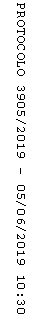 